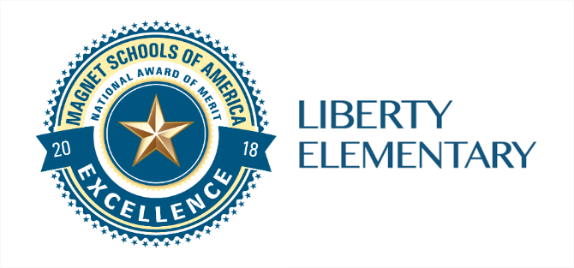 School Advisory Council (SAC) Meeting Minutes - Wednesday, January 16, 2019Location: Room 135 ~ Time: 7:40 A.M.Welcome – Mrs. Valentino called the meeting to order at 7:44 am.Previous Meeting Minutes – Ms. Weber shared copies of the minutes from the previous meeting.  Mrs. D’Elia motioned to approve. Mrs. Valentino seconded.SAC Accountability Funds Update – Mrs. Valentino shared that we had $5000 to spend.  At this time $1150 was spent on Kindergarten Fundations, $1176 was spent on Scholastic News, $1000 on toner and $780 was spent on Nexplore Field trips for the gifted high achieving class.  A few items still need to be purchased, virtual math manipulatives (not currently an approved county vendor but it is in progress), ASD field trip is still in progress, and money approved to fund a double dutch club.  There are currently no approved double dutch vendors.  Ms. Jones is working to get the ropes and has obtained dvds from another school that has a club.  Principal’s Update – Mr. Levine welcomed the members in attendance.  We are a Title I school and we receive funding and resources for our students.  Some of this funding was for reading materials (See Update below on Balanced Literacy).  We also provide ELO tutoring which helps our students who need extra support in reading in math in preparation for the upcoming FSA.  Broward Standards Assessment testing is ongoing and provides information about student strengths and weaknesses.  The students completed the iReady Diagnostic 2.  Keystones is a district promotion criteria for third grade students and has been ongoing in our third grade classrooms. Literacy week is coming up and Mrs. Bishop will share more on this.  We had two successful STEM nights in December and it was the most attended STEM night in a while.  It was followed by our FSA night which provided parents with information about the upcoming Florida Standards Assessment.  Ms. Styles shared that FSA Night is another Title I funded activity in which teachers are paid to present and refreshments/dinner were purchased for the families in attendance.  If you were unable to attend, please reach out to the coaches for more information.  The district is in the process of rolling out more safety initiatives.  One of the focuses is the lockdown drills at all the schools.  Schools have created their own safety plans and the district is working to set expectations for the drills so that there is consistency among all schools.  There is conversations going on about identifying the safest spaces (safe zones) to go during a code red.  We a recipient of the the 5 Star School Award which is related to our volunteer program and community and business partnerships.  A binder of evidence was submitted to Tallahassee.  Ms. Robuste was in charge of this and we will be receiving our award and banner soon.  The district is encouraging all schools to commemorate February 14 and the tragedy that happened at Stoneman Douglas.  Mr. Levine asked the members in attendance if they had ideas for how Liberty could commemorate this day.  There is an idea to plant a garden in the front of our school.  Cafeteria safety during a drill was brought up by Mrs. Dubanewicz and Ms. Styles responded that all doors to the cafeteria are now locked and students will go behind the serving lines and the doors will be closed.  This month we will have an unannounced lockdown drill.  Teachers may know the week this will take place but not the day and time.  There will be a practice during the lunch time.  Mrs. Jones recommended that grade 3-5 teachers discuss this with their students so they are aware of what would happen in the event of an emergency.District Monthly Parent Training Academy – Workshop – Through the Title I department there are training academies and workshops.  Ms. Styles shares the flyers with parents when they are sent to school.  The annual parent seminar is February 2, 2019.  The keynote speaker is year is Manny Scott, who was one of the original Freedom Writers.  We have three parents that will be attending this seminar this year.  A title I parent survey went out to students, they are slowly but surely trickling back in.  Once the results have been tallied, the results will be shared with SAC.Balanced Literacy School Initiative Update – Our school is using Balanced Literacy which is a district initiative and includes shared and interactive read alouds, shared and interactive writing, independent reading and guiding writing.  We also use Fountas and Pinnell and each teacher now has their own Benchmark Assessment Kit.  With Title I money we were able to purchase phonics and word study kits for K, 1, and 2 (we have some kits and are awaiting the others). We were able to purchase prompting guides for teachers to utilize during reading blocks.  Fundations kits have been ordered and our goal is for all of K-2 to use the kits and grades 3-5 are using Phonics for Reading which was also purchased this year.  We have Leveled Literacy Intervention Kits that teachers can use with struggling students to help them become more proficient in reading.PTA Updates – The PTA has provided funding towards Safety Patrols for their December recognition celebration.  The movie night, Big Daddy’s fundraiser and Valentine Dance are Upcoming.  PTA will provide more updates after their next meeting.Next SAC Meeting Date - Our next meeting will take place on Tuesday, February 19 at 3:15 pmMeeting Adjourned – Mrs. Valentino concluded the meeting at 8:17 am.